Publicado en Valencia el 09/04/2020 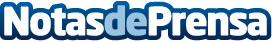 La Ley de Dependencia tiene ayudas para que los mayores puedan tener asistencia domiciliaria, según CuidumEl respeto a la voluntad de la persona y la promoción de su autonomía son dos principios básicos que toda persona mayor tiene. Según la comunidad autónoma, estas ayudas son más fáciles o difíciles de conseguirDatos de contacto:Desirée Tornero Pardo645697286Nota de prensa publicada en: https://www.notasdeprensa.es/la-ley-de-dependencia-tiene-ayudas-para-que Categorias: Nacional Medicina Sociedad Solidaridad y cooperación http://www.notasdeprensa.es